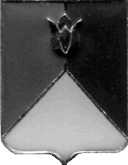 РОССИЙСКАЯ  ФЕДЕРАЦИЯАДМИНИСТРАЦИЯ КУНАШАКСКОГО  МУНИЦИПАЛЬНОГО РАЙОНА ЧЕЛЯБИНСКОЙ ОБЛАСТИПОСТАНОВЛЕНИЕот 18.03.2016 г.  № 300О внесении изменений в  Устав Муниципальногобюджетного общеобразовательного учреждения«Кунашакская  средняя общеобразовательная школа» В связи с проведенной реорганизацией в форме присоединения Муниципального бюджетного общеобразовательного учреждения «Кунашакская вечерняя (сменная) общеобразовательная школа» к Муниципальному бюджетному общеобразовательному учреждению «Кунашакская средняя общеобразовательная школа» на основании постановления Главы района № 1782 от 17.09.2015г. и руководствуясь Федеральным законом от 29.12.2012г. №273-ФЗ «Об образовании в Российской Федерации»П О С Т А Н О В Л Я Ю:          1. Внести  и утвердить прилагаемые изменения №1 в Устав Муниципального бюджетного общеобразовательного учреждения «Кунашакская средняя общеобразовательная  школа».	2. Директору Муниципального бюджетного общеобразовательного учреждения «Кунашакская средняя общеобразовательная школа» Фазыловой М.Ф. в течение трех дней со дня подписания настоящего постановления зарегистрировать данное постановление в Межрайонной ИФНС России №17 по Челябинской области. 3. Управляющему делами администрации Кунашакского муниципального района (Якупова Ю.Р.) опубликовать настоящее постановление в газете «Кунашакские вести» и на официальном сайте Кунашакского муниципального района www.kunashak.ru  в сети Интернет. 4. Организацию контроля исполнения настоящего постановления возложить на заместителя Главы администрации района по социальным вопросам Янтурину Г.Г.Глава района		оригинал подписан 			                       С.Н.АминовИзменения №1в Устав  Муниципального бюджетного общеобразовательного учреждения«Кунашакская средняя общеобразовательная школа»Главу 1 Устава «Общие положения»  дополнить пунктом 1.16. следующего содержания: «1.16.  Учреждение имеет в своем составе структурное подразделение (вечерние классы), которое осуществляет образовательную деятельность в соответствии с общеобразовательной программой среднего общего образования. Организация образовательной деятельности в структурном  подразделении (вечерних классах) регулируется внутренним локальным актом.СОГЛАСОВАНО:Руководитель Управления имущественных и земельных отношений администрации Кунашакского муниципального района оригинал подписан 	  Е.В. Мишаринаот «18» 03.2016г.Согласовано:Руководитель Управленияобразования администрации Кунашакского муниципального районаоригинал подписан 	В.И. Карякаот «18»03.2016г.УТВЕРЖДЕН:постановлением администрации Кунашакского муниципального районаот «18» 03.2016г. №300Принят:Общим собранием работников Учрежденияпротокол от «03»03.2016г.№3председатель: оригинал подписан 	